PANTANG M/A JHSEND OF FIRST TERM EXAMINATIONS – DEC. 2018CLASS: JHS 2			SUBJECT: MATHEMATICSNAME…………………………………………………..………….  DURATION:……………………………OBJECTIVE TESTAnswer all questions in this shading paper by shading the correct answer on the shading sheet provided. Shade only one answer. Erase completely if you want to change the option selected. The mark of eight students in a test are 10, 4, 5, 3, 14, 13, 16 and 7. Find the range16141311Find the least common multiple (L.C.M) of the numbers 6, 12 and 20.22 x 3 x 52 x 32 x 522 x 32 x 52 x 2Find the value of x in the diagram 60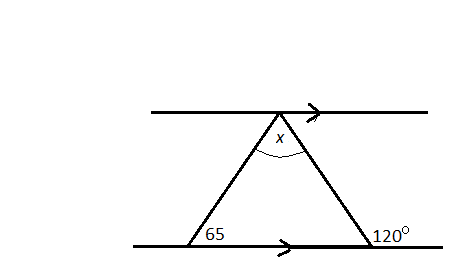 6555+95Find the ¾ ÷ 0.86Add 27.41 + 289.2 + 23154.761447.61547.612547.61Simplify 348.94 – 189.76149.18259.18159.18158.181, -1, -5, 3 and -413-1-4If a6 ÷ a4 find a8101624The marks obtained by 10 children in a mental drill are 0, 1, 3, 3, 5, 7, 8, 9, 9, 9. Use this information to answer questions 9 to 12. What is the modal mark?3789Find the median mark?3567Calculate the mean mark-545.41054What is the probability that a child chosen at random scored 3 marks?2/543/542/103/10  What is the rule for the mapping belowx  0   1    2   3   4	y   0  1     4   9  16	Find the value of x in an equation y = 2x + 1, If y is 71234In the diagram below, P is a set of numbers in the circle and Q is the set of numbers in the triangle. What is P n Q? {1, 2, 4}{5, 6}{7}{1, 2, 4, 5, 6, 7}Given that set P = {m, n, o, p}, find the number of subsets of P.481016Simplify -27 + 18 – (10-14) – (-2)-3-7-11-35If, what is the value of x ?2/313/22State the property used in this statement P(q + r) = pq + prassociative commutativedistributiveidentityEvaluate  0.00420.0420.424.2Simplify 4(x + 2) – 3(x + 1)x + 5x + 117x + 57x + 12A man is 24 years old when his son was born. Now he is three times as old as his son. Find the age of the son8 years6 years12 years18 yearsAma is “N” years old now? How old will she be in 10 years(N – 10 years)(N + 10 years)(10 – N years)10N yearsFind x, if  +  =1 Solve for the inequality The pie chart shows the monthly expenditure of Mrs Mensah whose monthly salary is Ghc 18, 000.00. Use the chat to answer questions 26 to 28.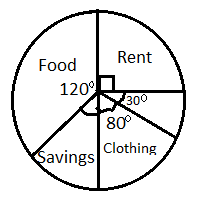 What is the size of the angle representing savings?4060130230What fraction of Mr. Mensah’s income is spent on food? How much does Mr. Mensah spent on rent?Gh¢ 9,000.00Gh¢ 4,500.00Gh¢ 16,200.00Gh¢ 9, 500.00Simplify 1 ½2 ½4 ½0Arrange the following from highest to the lowest: 2/3, -9, 3/5 and 0-9, , , 0-9, 0, 3/5, 2/33/5, 2/3, 0, -92/3, 3/5, 0, -9 Which of the following inequalities is represented on the minutes line below?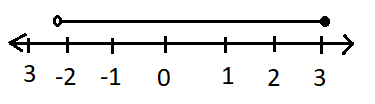 -2x3-2x3-2x3-2x3Use the diagram below to answer questions 32 and 33.Find the size of the angle marked “y”		7580100105Angles NTZ and QZT are:alternate anglescorresponding anglescomplementary anglessupplementary angles In the diagram below PQR is a straight line. Angle TQP = x, TQS = 102 and SQR = 2X. Find the value of x78393426Find the value of x in the diagram 28303460Use the mapping below to answer question 36 to 37	-2	-1	0	2	3	4 …	X	Y	-1	1	5	7	9	21Find the value of x-75610Find the value of y31-1-3What is the image of 3 in the mapping y = 3x + 710131624The table below gives the ages of members of a juvenile club. Use it to answer question 39 and 40.How many people are in the club?1520303840. What is the modal age of the members of the club?8 years9 years10 years11 yearsSECTION BAnswer only four (4) questions from this section. All questions carry equal marks. All rough work should be done on the answer sheet and cancelled neatly afterwards. a. Find the truth set of  -   1. Illustrate your answer on the number line. b. The sum of ages of two friends in 25. The older one is four times older than the younger one. i. Write this as a mathematical sentence ii. Solve for the ages of the two friendsc. The diagram below is a triangle PQR with side QR produced to S. Find 	i) the value of x         									ii) angle PQRThe following are the ages (years) of children at a day care center.3    2    1    3    4    3    4    3    2    1    3     21    1    4    3    2    2    3    4    2    2    1     22    4    3    2    3    1Construct a frequency distribution table for the ages Using the table, find for the distribution;ModeMedianMean; correct to one decimal placeSimplify 7 2/3 – 4 5/6 + 2 3/8a. Find the values of x and y in the diagram below if PQ = QRb. The pie chart below shows the distribution of footballs to six football clubs A, B, C, D, E and F. Club A was given 8000 balls.how many balls were given to football club C find the average number of footballs given to the football clubs.The marks scored by some pupils in a mathematics test are shown below:  Draw a bar chart for the distribution Find:The modal marksThe number of pupils who failed if the pass mark is 5The median markFind the rule for the mapping X	0	3	6	9	12Y	-1	5	11	17	28       5.     a. Kwasi is twice as old as Yaw who is the then 5 years older than Adwoa. If the sum of their ages is 51 years. Find their ages	b. Find the value of x in the diagram below.	c. Find the value of x in  =  + 2       6. a. what is the rule for the mappings below  i. 	x 	1	 2	 3	 4	5	y	5	15	45	135	405  ii. 	x 	1	2	 3	 4	  5	y	3	5	7	9	11  b. i. Simplify  c. In diagram below, PRQ = 58 and PQR = 80 and |SR| = |RQ|. Calculate VQTAge in years891011frequency51069Mark123456789Frequency1422105673